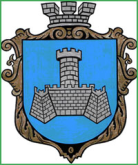 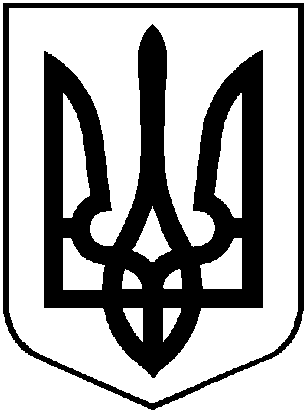 У К Р А Ї Н Ам. Хмільник  Вінницької  областіР О З П О Р Я Д Ж Е Н Н Я М І С Ь К О Г О    Г О Л О В И12  листопада_2018 року                                                                                        №423-рПро створення комісії з розгляду звернення депутата Хмільницької міської ради ШаталовоїЛ.Ю.З метою всебічного розгляду  зверненнядепутата Хмільницької міської ради ШаталовоїЛ.Ю. від 07.11.2018р., керуючись ст. 42, 59 Закону України «Про місцеве самоврядування в Україні»:Створити комісію з розгляду зверненнядепутата Хмільницької міської ради  Шаталової Л.Ю.  у наступному складі:2. Комісії приступити до роботи  з  12.11.2018  року, розглянути факти, зазначені у заяві, та скласти відповідний акт обстеження.3. Контроль за виконанням цього розпорядження покласти на заступника міського голови з питань діяльності виконавчих органів міської ради Загіку В.М.Міський голова                                                                    С.Б. РедчикС.П. МаташВ. М. ЗагікаС.В. ТишкевичМ.М. ЗагнибородаІ.С. ЛитвиненкоН.А. БуликоваГолова комісії:Голова комісії:Голова комісії:Загіка Володимир Михайлович-заступник міського голови з питань діяльності виконавчих органів міської ради;Заступник голови комісії:Заступник голови комісії:Заступник голови комісії:Литвиненко Інна Сергіївна-начальник відділу житлово-комунального господарства управління житлово-комунального господарства та комунальної власності  міської ради;Секретар комісії:Секретар комісії:Секретар комісії:Можаровський В’ячеслав Анатолійович-провідний спеціаліст відділу житлово-комунального господарства управління житлово-комунального господарства та комунальної власності  міської ради;Члени комісії:Члени комісії:Члени комісії:Скоропаденко Михайло Григорович-Провідний спеціаліст з питань ДАБКуправління містобудування  та архітектури  міської ради;Тишкевич Світлана Вікторівна-начальник відділу земельних відносин міської ради;Буликова Надія Анатоліївна-начальник юридичного відділу міської ради;Шаталова Людмила Юріївна-депутат  міської ради (за згодою).